English Week 6Day 1 Monday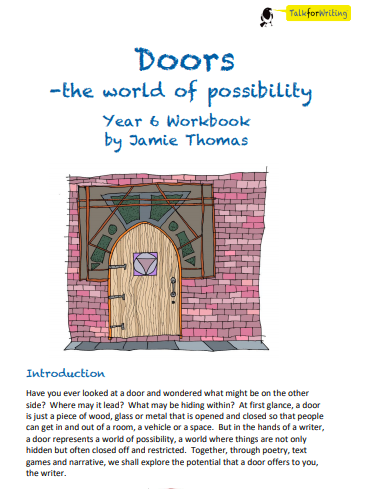 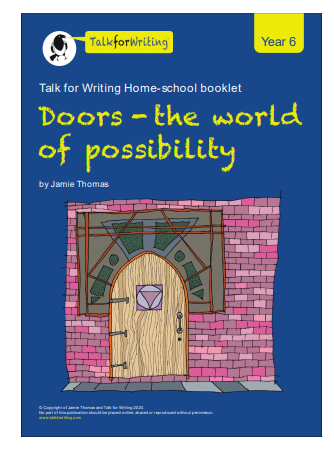 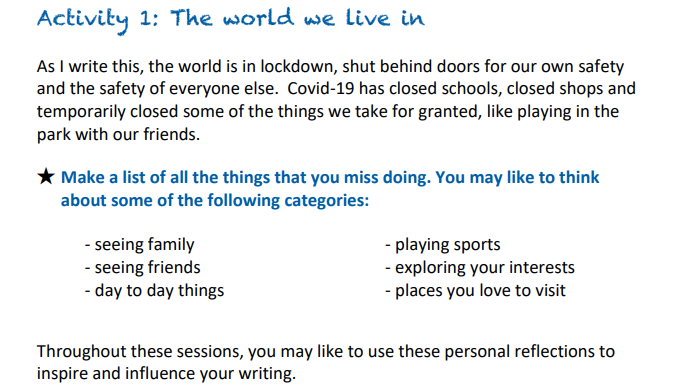 